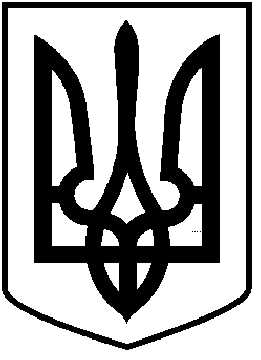 ЧОРТКІВСЬКА    МІСЬКА    РАДАВИКОНАВЧИЙ КОМІТЕТ Р І Ш Е Н Н Явід  28 грудня  2018 року 					           №   396Про  затвердження  розрахунків  по відшкодуванні різниці в тарифах на послуги з централізованого водовідведенняРозглянувши клопотання начальника комунального підприємства «Чортківське виробниче управління водопровідно-каналізаційного господарства» Гордієнка В.М. від 17.12.2018 № 348/01-9, відповідно до ст.31 Закону України «Про житлово-комунальні послуги», керуючись ст.30, ч.2     ст.52 Закону України «Про місцеве самоврядування в Україні»,  виконавчий комітет міської ради         ВИРІШИВ:1.Затвердити розрахунки по відшкодуванні різниці між розміром тарифів на послуги з централізованого водовідведення та розміром економічно-обгрунтованих витрат на їх надання для населення міста станом на 01.12.2018 в сумі 98 585,50 грн.2.Відповідальність за достовірність поданих на затвердження розрахунків щодо відшкодування різниці в тарифах на централізоване водовідведення для населення покласти на головного бухгалтера комунального підприємства «Чортківське виробниче управління водопровідно-каналізаційного господарства» Махній Г.Я.3.Копію рішення направити комунальному підприємству «Чортківське виробниче управління водопровідно-каналізаційного господарства», відділ бухгалтерського обліку та звітності та фінансове управління міської ради.4.Контроль за виконанням даного рішення покласти на заступника міського голови з питань діяльності виконавчих органів міської ради Тимофія Р.М.Міський голова                                                              	Володимир ШМАТЬКО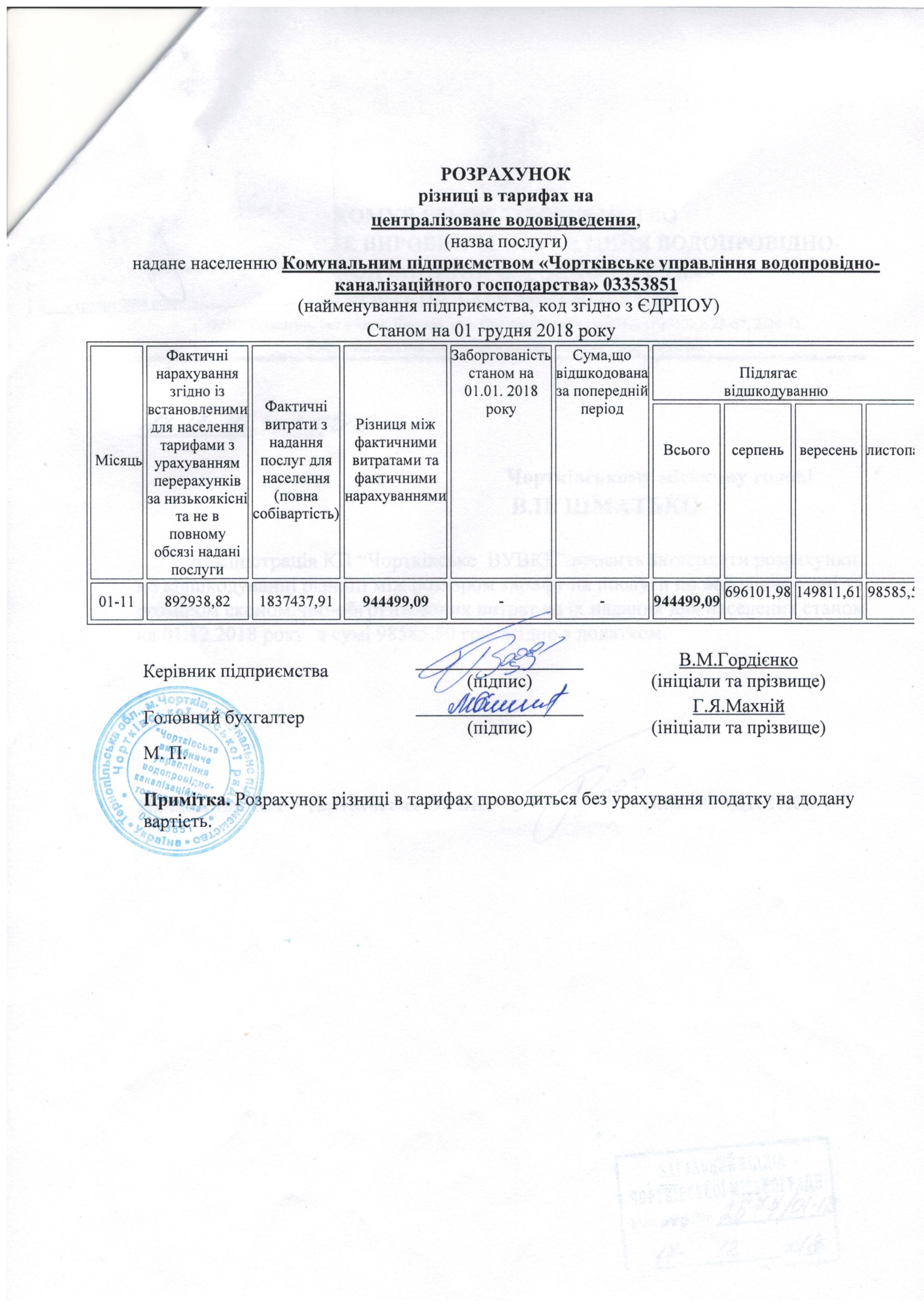 